Weltgedenktag für verstorbene Kinder im AKHD UnnaLiebe Familien, liebe ehrenamtlichen MitarbeiterInnen,wir möchten euch und Sie auch in diesem Jahr zum Weltgedenktag für verstorbene Kinder am Sonntag, 8. Dezember von 15h – 17h in unseren Dienst einladen.Der Weltgedenktag (Worldwide Candle Lighting) findet jährlich am 2. Sonntag im Dezember statt und geht auf eine Idee verwaister Eltern 1996 in Amerika zurück. Der englische Name Worldwide Candle Lighting beruht auf dem weltweiten Anzünden einer Kerze für das verstorbene Kind um 19.00 Uhr. Diese Kerze wird von außen sichtbar am Fenster platziert, damit „ihr Licht für immer leuchte“. Durch die stündliche Verschiebung in den unterschiedlichen Zeitzonen ergibt sich eine Lichterwelle, die in 24 Stunden rund um die Erde wandert.Im deutschsprachigen Raum ist diese Initiative als „Weltgedenktag für verstorbene Kinder“ bekannt. Wir möchten mit einem gemeinsamen Kaffeetrinken und Kennenlernen starten, bieten anschließend allen die Möglichkeit zu einem kreativen Angebot und werden gegen Ende unserer verstorbenen Kinder gedenken. Bringen Sie dazu bitte ein Foto Ihres Kindes mit!Hierzu laden wir die ganze Familie ein, gerne auch Großeltern, und unsere ehrenamtlichen MitarbeiterInnen ein.Für unsere Planung wäre es hilfreich, wenn ihr oder Sie sich kurz per Mail anmelden könnten.Wir freuen uns auf besinnlichen und stärkenden Nachmittag!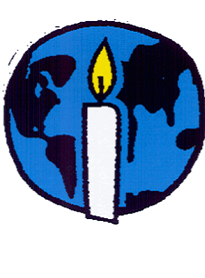 Lieben GrußDie Koordinatorinnen des AKHD Unna